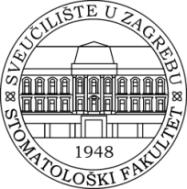 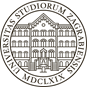 SVEUČILIŠTE U ZAGREBUSTOMATOLOŠKI FAKULTET
10000 ZAGREBGundulićeva 5MB: 3204995OIB: 70221464726JN-C-4-2020POZIV NA DOSTAVU PONUDAZA NABAVU VATROZID SUSTAVA I MREŽNE OPREMEZagreb, veljača 2020.Predmet nabaveNabava varozid sustava i mrežne opreme prema zahtjevima iz ponudbenog lista (Prilog 1.) i Troškovnika/tehničke specifikacije (Prilog 2.).Podaci o osobi ili službi zaduženoj za kontaktInes Muljat Skansi, mag.iur.e-mail: skansi@sfzg.hrBroj telefona: 01/4807-350Broj telefaksa: 01/4807-367III.	Evidencijski broj nabaveJN-C-4-2020IV.	Procijenjena vrijednost nabave 199.000,00 knV.	Postupak nabaveSukladno članku 15. Zakona o javnoj nabavi (NN 120/16)VI.	Mjesto pružanja usluge: Zagreb, Gundulićeva 5 i Petrinjska 34VII.	Razlozi za isključenje ponuditeljaNaručitelj će isključiti ponuditelja gospodarskog subjekta ako utvrdi da postoje osnove za isključenje iz stavka 1. točaka 1. i 2. sukladno članku 251. Zakona o javnoj nabavi.Kao dokaz potrebno je dostaviti potpisanu Izjavu o nepostojanju razloga isključenje ponuditelja (Prilog 3.) iz dokumentacije poziva za dostavu ponuda Naručitelj će isključiti ponuditelja ako nije ispunio obvezu plaćanja dospjelih poreznih obveza i obveza za mirovinsko i zdravstveno osiguranje, osim ako mu sukladno posebnom propisu plaćanje obveza nije dopušteno ili je odobrena odgoda plaćanja. Kao dokaz potrebno je dostaviti potvrdu Porezne uprave o stanju duga, koja ne smije biti starija od 30 dana računajući od dana slanja poziva na dostavu ponuda.3.  Naručitelj će isključiti ponuditelja ako je dostavio lažne podatke pri dostavi dokumenata kojima dokazuje da ne postoje razlozi isključenja i/ili kojima dokazuje sposobnost.VIII.	Uvjeti sposobnosti ponuditelja1.	Ponuditelj mora dokazati pravnu i poslovnu sposobnost sukladnu traženju iz dokumentacije poziva za dostavu ponuda.Ponuditelj u svrhu dokazivanja pravne i poslovne sposobnosti mora dostaviti sljedeće:Izvadak iz sudskog, obrtnog, strukovnog ili drugog odgovarajućeg registra države sjedišta, a ako se oni ne izdaju u državi sjedišta, ponuditelj može dostaviti izjavu s ovjerom potpisa kod nadležnog tijela. 2.	Ponuditelj mora dokazati tehničke i stručne sposobnosti sukladnu traženju iz dokumentacije poziva za dostavu ponuda.Ponuditelj u svrhu dokazivanja tehničke i stručne sposobnosti mora dostaviti sljedeće:1. Popis najviše tri ugovora o nabavi koja je ista ili slična predmetu nabave, a odnosi se na nabavu vatrozidnog sustava i mrežne opreme iste ili slične procijenjene vrijednosti nabave.2. Popis stručnjaka odgovornih za integraciju opreme u postojeći IT sustav Naručitelja3. Kako bi se dokazala stručna i tehnička sposobnost stručnjaka za obavljanje usluga integracije opreme u postojeći IT sustav Naručitelja, potrebno je posjedovati sljedeće certifikate:-minimalno jedan (1) CISSP (Certified Information Systems Security Professional) certifikat4. Potvrda proizvođača opreme ili ovlaštenog predstavnika proizvođača za RH.U svrhu osiguranja da će sva isporučena oprema, kao i njene pripadajuće licence, biti ispravna i u skladu s traženim tehničkim karakteristikama, registrirana i glasiti na Naručitelja, ponuditelji su kao sastavni dio ponude dužni dostaviti potvrdu(e) proizvođača ponuđene opreme ili ovlaštenog predstavnika proizvođača za RH kojom se ovlašćuje ponuditelja za prodaju i implementaciju ponuđene opreme na teritoriju RH. Naručitelj zadržava pravo da po narudžbi opreme zatraži potvrdu originalnog proizvođača da je sva isporučena oprema, kao i njene pripadajuće licence, registrirana i glasi na Naručitelja. Potvrdu(e) je potrebno priložiti za svu ponuđenu aktivnu opremu (hardware), kao i za svu ponuđenu programsku podršku (software). *Svi dokumenti kojima ponuditelji dokazuju traženu sposobnost mogu se priložiti u neovjerenoj preslici. IX.	JamstvaPonuditelj, čija će ponuda biti odabrana kao najpovoljnija, obvezan je prije sklapanja ugovora, odnosno najkasnije do dana potpisa ugovora, dostaviti Naručitelju jamstvo za uredno izvršenje ugovora u visini 10% od vrijednosti ponude s PDV-om. Jamstvo ponuditelj dostavlja u obliku bjanko zadužnice ovjerene kod javnog bilježnika.X.	Sadržaj i način dostave ponudaSadržaj ponude:Ponudbeni list potpisan i ovjeren od ovlaštene osobe ponuditelja (Prilog 1.)Ponudbeni troškovnik potpisan i ovjeren od ovlaštene osobe ponuditelja (Prilog 2.)Dokaz pravne i poslovne sposobnosti (Izvod o upisu u sudski, obrtni, strukovni ili drugi odgovarajući registar) Dokazi o tehničkoj i stručnoj sposobnosti ponuditeljaIzjava o nepostojanju razloga isključenje ponuditelja (Prilog 3.)Potvrda Porezne uprave o stanju duga XI.	Rok za dostavu ponudePonudu s ispunjenim obrascima i troškovnikom dostaviti do 21. veljače 2020. do 12 sati, na adresu naručitelja: Sveučilište u Zagrebu Stomatološki fakultet, Tajništvo, 10000 Zagreb Petrinjska 34 s naznakom „PONUDA-NE OTVARAJ-JN-C-4-2020”.XII.	Rok valjanosti ponudeDeset (10) dana od dana isteka roka za dostavu ponuda.XIII.	Kriterij odabira najpovoljnije ponudeNajniža cijena uz zadovoljavanje svih uvjeta iz Poziva za dostavu ponuda i Ponudbenog troškovnika u prilogu iste. S odabranim ponuditeljem sklopit će se ugovor o nabavi.XIV.	Početak i rok izvršenja ugovora Ugovor o javnoj nabavi traje do izvršenja ugovornih obveza.XV.	Rok, način i uvjeti plaćanjaPredujam je isključen. Plaćanje će se izvršiti na temelju ispostavljenih računa za nesporno izvršen predmet nabave, virmanom na žiro-račun odnosno IBAN odabranog ponuditelja, sukladno cijenama iz prihvaćene ponude u roku od 30 dana od dana zaprimanja računa. Prilog 1. PONUDBENI LISTPodaci o ponuditelju: Cijena ponude: *Ponuditelj je ovlašten dati ponudu na svom obrascu ako sadrži sve, ovim obrascom, tražene podatke.	M.P.                                                                         ___________________________________________                                              (Ime i prezime osobe ovlaštene za zastupanje ponuditelja)                                              ___________________________________________                                                  (Potpis)PRILOG 2. TROŠKOVNIK/TEHNIČKA SPECIFIKACIJATROŠKOVNIK redni broj 1.TROŠKOVNIK redni broj 2.TROŠKOVNIK redni broj 6.TROŠKOVNIK redni broj 7.REKAPITULACIJA TROŠKOVNIKAMjesto i datum: _________________________________Ime i prezime osobe ovlaštene za zastupanje ponuditelja: __________________________________Potpis: ________________________________________                                 M.P:PRILOG 3. IZJAVA O NEPOSTOJANJU RAZLOGA ISKLJUČENJA PONUDITELJAU skladu sa člankom 251. Zakona o javnoj nabavi („Narodne novine“ broj: 120/16), dajem sljedeću        IZJAVUJa, 	(ime i prezime ovlaštene osobe, OIB)iz 	(adresa stanovanja)broj osobne iskaznice _____________________ izdane od  	kao osoba ovlaštena po zakonu za zastupanje 	(naziv, adresa, OIB pravnog subjekta)pod materijalnom i kaznenom odgovornošću izjavljujem da nisam pravomoćno osuđen/a za bilo koje od sljedećih kaznenih djela:a) sudjelovanje u zločinačkoj organizaciji, na temelju– članka 328. (zločinačko udruženje) i članka 329. (počinjenje kaznenog djela u sastavu zločinačkog udruženja) Kaznenog zakona– članka 333. (udruživanje za počinjenje kaznenih djela), iz Kaznenog zakona („Narodne novine“, br. 110/97., 27/98., 50/00., 129/00., 51/01., 111/03., 190/03., 105/04., 84/05., 71/06., 110/07., 152/08., 57/11., 77/11. i 143/12.)b) korupciju, na temelju– članka 252. (primanje mita u gospodarskom poslovanju), članka 253. (davanje mita u gospodarskom poslovanju), članka 254. (zlouporaba u postupku javne nabave), članka 291. (zlouporaba položaja i ovlasti), članka 292. (nezakonito pogodovanje), članka 293. (primanje mita), članka 294. (davanje mita), članka 295. (trgovanje utjecajem) i članka 296. (davanje mita za trgovanje utjecajem) Kaznenog zakona– članka 294.a (primanje mita u gospodarskom poslovanju), članka 294.b (davanje mita u gospodarskom poslovanju), članka 337. (zlouporaba položaja i ovlasti), članka 338. (zlouporaba obavljanja dužnosti državne vlasti), članka 343. (protuzakonito posredovanje), članka 347. (primanje mita) i članka 348. (davanje mita) iz Kaznenog zakona („Narodne novine“, br. 110/97., 27/98., 50/00., 129/00., 51/01., 111/03., 190/03., 105/04., 84/05., 71/06., 110/07., 152/08., 57/11., 77/11. i 143/12.)c) prijevaru, na temelju– članka 236. (prijevara), članka 247. (prijevara u gospodarskom poslovanju), članka 256. (utaja poreza ili carine) i članka 258. (subvencijska prijevara) Kaznenog zakona– članka 224. (prijevara), članka 293. (prijevara u gospodarskom poslovanju) i članka 286. (utaja poreza i drugih davanja) iz Kaznenog zakona („Narodne novine“, br. 110/97., 27/98., 50/00., 129/00., 51/01., 111/03., 190/03., 105/04., 84/05., 71/06., 110/07., 152/08., 57/11., 77/11. i 143/12.)d) terorizam ili kaznena djela povezana s terorističkim aktivnostima, na temelju– članka 97. (terorizam), članka 99. (javno poticanje na terorizam), članka 100. (novačenje za terorizam), članka 101. (obuka za terorizam) i članka 102. (terorističko udruženje) Kaznenog zakona– članka 169. (terorizam), članka 169.a (javno poticanje na terorizam) i članka 169.b (novačenje i obuka za terorizam) iz Kaznenog zakona („Narodne novine“, br. 110/97., 27/98., 50/00., 129/00., 51/01., 111/03., 190/03., 105/04., 84/05., 71/06., 110/07., 152/08., 57/11., 77/11. i 143/12.)e) pranje novca ili financiranje terorizma, na temelju– članka 98. (financiranje terorizma) i članka 265. (pranje novca) Kaznenog zakona– članka 279. (pranje novca) iz Kaznenog zakona („Narodne novine“, br. 110/97., 27/98., 50/00., 129/00., 51/01., 111/03., 190/03., 105/04., 84/05., 71/06., 110/07., 152/08., 57/11., 77/11. i 143/12.)f) dječji rad ili druge oblike trgovanja ljudima, na temelju– članka 106. (trgovanje ljudima) Kaznenog zakona– članka 175. (trgovanje ljudima i ropstvo) iz Kaznenog zakona („Narodne novine“, br. 110/97., 27/98., 50/00., 129/00., 51/01., 111/03., 190/03., 105/04., 84/05., 71/06., 110/07., 152/08., 57/11., 77/11. i 143/12.), i za odgovarajuća kaznena djela koja, prema nacionalnim propisima države poslovnog nastana gospodarskog subjekta, odnosno države čiji je osoba državljanin, obuhvaćaju razloge za isključenje iz članka 57. stavka 1. točaka od (a) do (f) Direktive 2014/24/EU.Naručitelj: Sveučilište u Zagrebu Stomatološki fakultetGundulićeva 5, 10000 Zagreb OIB:Predmet nabave: Nabava vatrozid sustava i mrežne opremeNaziv i sjedište ponuditelja/člana zajednice ponuditelja OIB:IBAN:Status u poreznom sustavu:Broj telefona, telefaxa:Adresa e-pošte:Ime, prezime ovlaštene osobe za zastupanje gospodarskog subjektaIme, prezime i funkcija osobe za kontakt:Broj telefona, telefaxa osobe za kontakt:Cijena ponude bez PDV-a:Iznos PDV-a:Cijena ponude s PDV-om:Rok valjanosti ponude:Mjesto, datum:Vatrozid tip 1 Naziv:Proizvođač:Model:Tip:R.br.Naziv stavkeNaziv stavkeNaziv stavkePotvrda tehničke karakteristike
DA/NEDokument s brojem stranice na kojoj se dokazuje funkcionalnostR.br.Naziv stavkeNaziv stavkeNaziv stavkePotvrda tehničke karakteristike
DA/NEDokument s brojem stranice na kojoj se dokazuje funkcionalnostOpisOpisTražena tehnička osobitost/specifikacijaTražena tehnička osobitost/specifikacija1.Vatrozid tip 11."Active-standby" klaster sustav sastavljen od dva fizička uređaja za zaštitu računalne mreže (engl. security appliance) i WAN povezivanje1.Vatrozid tip 12.Minimalna propusnost uređaja s uključenim svim sigurnosnim opcijama u iznosu od 650 Mbps1.Vatrozid tip 13.Minimalna propusnost za VPN promet u iznosu od 500Mbps1.Vatrozid tip 14.Minimalni broj klijenata koje uređaj podržava - 5001.Vatrozid tip 15.Minimalni broj podržanih konkurentnih VPN tunela - 250 1.Vatrozid tip 16.Minimalni broj dediciranih WAN sučelja brzine 1 Gbps i tipa RJ45 -1 1.Vatrozid tip 17.Minimalni broj dediciranih LAN sučelja brzine 1 Gbps i tipa RJ45 - 8 1.Vatrozid tip 18.Minimalni broj LAN sučelja koja se po potrebi mogu koristiti kao WAN -1 1.Vatrozid tip 19.Mogućnost predmemoriranja HTTP sadržaja na lokalnom disku minimalnog kapaciteta 1TB1.Vatrozid tip 110.Radna temperatura  0 - 40 °C1.Vatrozid tip 111.Rad u uvjetima relativne vlažnosti zraka 5 - 95%1.Vatrozid tip 112.Osigurana visoka raspoloživost uređaja s ciljem minimiziranja posljedica ispada uređaja u slučaju hardverskog kvara 1.Vatrozid tip 113.Upravljenje uređajem i nadzor uređaja iz "clouda"1.Vatrozid tip 114.Nadogradnje firmwarea i sigurnosnih potpisa izvedene preko sustava upravljanja iz "clouda"1.Vatrozid tip 115.Automatizirano slanje e-mail poruke iz  “clouda” u slučaju ispada napajanja, nedostupnosti ili promjene konfiguracije uređaja1.Vatrozid tip 116.Funkcija snimanja prometa dostupna preko “cloud” upravljačkog sučelja1.Vatrozid tip 117.Administrativni pristup “cloud” upravljačkom sučelju podijeljen prema ulogama (samo čitanje podataka, administracija korisnika gosta, konfiguracija mrežne opreme)1.Vatrozid tip 118.U slučaju nedostupnosti kontrolera koji se nalazi u “cloudu” i dalje je moguć pristup korisnika do lokalnih resursa, Internet pristup, uredno se obavlja 802.1x autentifikacija i dalje se primjenjuju ranije konfigurirane mrežne i sigurnosne politike1.Vatrozid tip 119.Konfiguracija i statistike uređaja se čuvaju u "cloudu" pri čemu su podaci u “cloudu” replicirani na minimalno tri “tier-1” podatkovna centra1.Vatrozid tip 120.Praćenje i logiranje svih promjena konfiguracija preko kontrolera u “cloudu” pri čemu se bilježi vrijeme, IP adresa i lokacija prijavljenog administratora1.Vatrozid tip 121."NAT"1.Vatrozid tip 122."DHCP"1.Vatrozid tip 123."VLAN"1.Vatrozid tip 124.Statičke rute1.Vatrozid tip 125.Integracija sa "Syslog" poslužiteljem s ciljem slanja generiranih zapisa o događajima na uređaju26.Vatrozid s mogučnošću konfiguracije pravila na mrežnoj i aplikacijskoj razini27.Analiza, oblikovanje i prioritizacija prometa na aplikacijskoj razini28.Kombiniranje više WAN linkova u svrhu osiguravanja redundancije i raspodjele prometa29.Mogućnost povezivanja udaljenih lokacija preko "Ipsec" tunela30.Klijentski VPN pristup bez potrebe instalacije posebnih klinenata na uređajima sa standardnim operacijskim sustavima (Android, iOS, Mac OS, Windows, Linux)31.Skeniranje toka podataka na LAN i WAN sučeljima s ciljem detektiranja i sprečavanja zlonamjernog prometa32.Blokiranje određenih kategorija ili pojedinačnih mrežnih stranica sukladno politici organizacije33.Mogućnost filtriranja Internet pretraživanja34.Zaštita od zlonamjernih programa prilikom preuzimanja datoteka s InternetaUkoliko se datoteka prilikom preuzimanja klasificira kao zlonamjerna preuzimanje se blokira te se e-mail porukom alarmiraju administatori35.Uključeni dodaci za montažu36.Uključena licenca u trajanju od minimalno 5 godina za upravljanje uređajem i sve funkcionalnosti uređajaR. br.Naziv stavkeJedinica mjeraKoličina stavkeJedinična cijena stavke
(kn bez PDV-a)Ukupna cijena stavke
(kn bez PDV-a)ABCD (BxC)1.Vatrozid tip 1komplet2Vatrozid tip 2Naziv: Proizvođač:Model:Tip:R.br.Naziv stavkeNaziv stavkeNaziv stavkePotvrda tehničke karakteristike
DA/NEDokument s brojem stranice na kojoj se dokazuje funkcionalnostR.br.Naziv stavkeNaziv stavkeNaziv stavkePotvrda tehničke karakteristike
DA/NEDokument s brojem stranice na kojoj se dokazuje funkcionalnostOpisOpis2.Vatrozid tip 2 1.Uređaj za zaštitu računalne mreže (engl. security appliance) i WAN povezivanje2.Vatrozid tip 2 2.Minimalna propusnost uređaja s uključenim svim sigurnosnim opcijama u iznosu od 300 Mbps2.Vatrozid tip 2 3.Minimalna propusnost za VPN promet u iznosu od 200 Mbps2.Vatrozid tip 2 4.Minimalni broj klijenata koje uređaj podržava - 502.Vatrozid tip 2 5.Minimalni broj podržanih konkurentnih VPN tunela - 502.Vatrozid tip 2 6.Minimalni broj dediciranih WAN sučelja brzine 1 Gbps i tipa RJ45-12.Vatrozid tip 2 7.Minimalni broj dediciranih LAN sučelja brzine 1 Gbps i tipa RJ45 - 42.Vatrozid tip 2 8.Minimalni broj LAN sučelja koja se po potrebi mogu koristiti kao WAN sučelja -12.Vatrozid tip 2 9.Mogućnost montaže na policu ili na zid2.Vatrozid tip 2 10.Radna temperatura 0 - 40 °C2.Vatrozid tip 2 11.Rad u uvjetima relativne vlažnosti zraka  5 - 95%2.Vatrozid tip 2 12.Upravljenje uređajem i nadzor uređaja iz "clouda"2.Vatrozid tip 2 13.Nadogradnje firmwarea i sigurnosnih potpisa izvedene preko sustava upravljanja iz "clouda"2.Vatrozid tip 2 14.Automatizirano slanje e-mail poruke iz “clouda” u slučaju ispada napajanja, nedostupnosti ili promjene konfiguracije uređaja2.Vatrozid tip 2 15.Funkcija snimanja prometa dostupna preko "cloud" upravljačkog sučelja2.Vatrozid tip 2 16.Administrativni pristup “cloud” upravljačkom sučelju podijeljen prema ulogama (samo čitanje podataka, administracija korisnika gosta, konfiguracija mrežne opreme)2.Vatrozid tip 2 17.U slučaju nedostupnosti kontrolera koji se nalazi u “cloudu” i dalje je moguć pristup korisnika do lokalnih resursa, Internet pristup, uredno se obavlja 802.1x autentifikacija i dalje se primjenjuju ranije konfigurirane mrežne i sigurnosne politike2.Vatrozid tip 2 18.Konfiguracija i statistike uređaja se čuvaju u “cloudu” pri čemu su podaci u “cloudu” replicirani na minimalno tri "tier-1" podatkovna centra.2.Vatrozid tip 2 19.Praćenje i logiranje svih promjena konfiguracija preko kontrolera u “cloudu” pri čemu se bilježi vrijeme, IP adresa i lokacija prijavljenog administratora2.Vatrozid tip 2 20."NAT"2.Vatrozid tip 2 21."DHCP"2.Vatrozid tip 2 22."VLAN"2.Vatrozid tip 2 23.Statičke rute2.Vatrozid tip 2 24.Integracija sa Syslog poslužiteljem s ciljem slanja generiranih zapisa o događajima na uređaju2.Vatrozid tip 2 25.Vatrozid s mogučnošću konfiguracije pravila na mrežnoj i aplikacijskoj razini2.Vatrozid tip 2 26.Analiza, oblikovanje i prioritizacija prometa na aplikacijskoj razini2.Vatrozid tip 2 27.Kombiniranje wiše WAN linkova u svrhu osiguravanja redundancije i raspodjele prometa.2.Vatrozid tip 2 28.Mogućnost povezivanja udaljenih lokacija preko "IPsec" tunela2.Vatrozid tip 2 29.Klijentski VPN pristup bez potrebe instalacije posebnih klinenata na uređajima sa standardnim operacijskim sustavima (Android, iOS, Mac OS, Windows, Linux)2.Vatrozid tip 2 30.Skeniranje toka podataka na LAN i WAN sučeljima s ciljem detektiranja i sprečavanja zlonamjernog prometa2.Vatrozid tip 2 31.Blokiranje određenih kategorija ili pojedinačnih mrežnih stranica sukladno politici organizacije2.Vatrozid tip 2 32.Mogućnost filtriranja Internet pretraživanja2.Vatrozid tip 2 33.Zaštita od zlonamjernih programa prilikom preuzimanja datoteka sa InternetaUkoliko se datoteka prilikom preuzimanja klasificira kao zlonamjerna preuzimanje se blokira te se e-mail porukom alarmiraju administatori. 2.Vatrozid tip 2 34.Uključeni dodaci za montažu2.Vatrozid tip 2 35.Uključena licenca u trajanju od minimalno 5 godina za upravljanje uređajem i sve funkcionalnosti uređajaR. br.Naziv stavkeJedinica mjereKoličina stavkeJedinična cijena stavke
(kn bez PDV-a)Ukupna cijena stavke
(kn bez PDV-a)ABCD (BxC)2.Vatrozid tip 2komplet1Preklopnik tip 1Naziv: Proizvođač:Model:Tip:R. br.Naziv stavkeNaziv stavkeNaziv stavkePotvrda tehničke karakteristike
DA/NEDokument s brojem stranice na kojoj se dokazuje funkcionalnostR. br.Naziv stavkeNaziv stavkeNaziv stavkePotvrda tehničke karakteristike
DA/NEDokument s brojem stranice na kojoj se dokazuje funkcionalnostOpis Opis 3.Preklopnik tip 11.LAN preklopnik3.Preklopnik tip 12.Minimalan broj 1G SFP sučelja -16 3.Preklopnik tip 13.Minimalan broj 10G SFP+ sučelja - 23.Preklopnik tip 14.Mogućnost spajanje više istovrsnih preklopnika u stack pri čemu je propusnost veze preklopnika u stacku minimalno 160 Gbps3.Preklopnik tip 15.Uključen kabel za stackiranje minimalne duljine 0.5 metara3.Preklopnik tip 16.Posebno RJ-45 sučelje za management uređaja 3.Preklopnik tip 17.Kapacitet preklapanja u iznosu od 72 Gbps3.Preklopnik tip 18.Minimalan broj ventilatora - 23.Preklopnik tip 19.Ventilatore moguće zamijeniti bez utjecaja na rad uređaja3.Preklopnik tip 110.Minimalno 6 konfigurabilnih QoS redova čekanja3.Preklopnik tip 111.IPv4 pristupne liste3.Preklopnik tip 112.802.1x3.Preklopnik tip 113."DHCP snooping"3.Preklopnik tip 114.Dinamička inspekcija ARP-a za prevenciju man-in-the-middle napada3.Preklopnik tip 115."LACP" ili jednakovrijedan3.Preklopnik tip 116."IGMP snooping"3.Preklopnik tip 117.Voice VLAN3.Preklopnik tip 118.CDP ili jednakovrijedan3.Preklopnik tip 119."RSTP"3.Preklopnik tip 120."UDLD" ili jednakovrijedan3.Preklopnik tip 121."OSPFv2"3.Preklopnik tip 122.Usmjeravanje "multicast" prometa3.Preklopnik tip 123."DHCP" poslužitelj3.Preklopnik tip 124."Jumbo frame"3.Preklopnik tip 125.Upravljenje uređajem iz "clouda"3.Preklopnik tip 126.Nadogradnje firmwarea izvedene preko sustava upravljanja iz "clouda"3.Preklopnik tip 127.Automatizirano slanje e-mail poruke iz "clouda" u slučaju ispada napajanja, nedostupnosti ili promjene konfiguracije preklopnika3.Preklopnik tip 128.Funkcija snimanja prometa dostupna preko "cloud" upravljačkog sučelja3.Preklopnik tip 129.Administrativni pristup "cloud" upravljačkom sučelju podijeljen prema ulogama (samo čitanje podataka, administracija korisnika gosta, konfiguracija mrežne opreme)3.Preklopnik tip 130.U slučaju nedostupnosti kontrolera koji se nalazi u "cloudu" i dalje je moguć pristup korisnika do lokalnih resursa, Internet pristup, uredno se obavlja 802.1x autentifikacija i dalje se primjenjuju ranije konfigurirane mrežne politike.3.Preklopnik tip 131.Konfiguracija i statistike uređaja se čuvaju u “cloudu” pri čemu su podaci u "cloudu" replicirani na minimalno ”tri tier-1” podatkovna centra.3.Preklopnik tip 132.Praćenje i logiranje svih promjena konfiguracija preko kontrolera u “cloudu” pri čemu se bilježi vrijeme, IP adresa i lokacija prijavljenog administratora.3.Preklopnik tip 133.Preklopnik dolazi s dodacima za ugradnju u mrežni ormar3.Preklopnik tip 134.Uključena licenca u trajanju od minimalno 5 godina za upravljanje uređajem i sve funkcionalnosti uređajaTROŠKOVNIK redni broj 3.R. brNaziv stavkeJedinica mjereKoličina stavkeJedinična cijena stavke
(kn bez PDV-a)Ukupna cijena
(kn bez PDV-a)ABCD (BxC)3.Preklopnik tip 1komplet2Preklopnik tip 2Naziv: Proizvođač:Model:Tip:R. br.Naziv stavkeNaziv stavkeNaziv stavkePotvrda tehničke karakteristike
DA/NEDokument s brojem stranice na kojoj se dokazuje funkcionalnostR. br.Naziv stavkeNaziv stavkeNaziv stavkePotvrda tehničke karakteristike
DA/NEDokument s brojem stranice na kojoj se dokazuje funkcionalnostOpisOpis4.Preklopnik tip 21.LAN preklopnik4.Preklopnik tip 22.Minimalan broj 10/100/1000BaseT sučelja-48 4.Preklopnik tip 23.Minimalan broj 10G SFP+ sučelja -44.Preklopnik tip 24.Minimalan broj PoE+ sučelja -484.Preklopnik tip 25.Minimalna brzina prosljeđivanja paketa u iznosu od 130Mbps4.Preklopnik tip 26.Posebno RJ-45 sučelje za management uređaja 4.Preklopnik tip 27.Minimalan kapacitet preklapanja u iznosu od 176 Gbps4.Preklopnik tip 28.Funkcionalnost formiranja virtualnog stacka od više različitih fizičkih preklopnika koji se kasnije konfigurira kao jedinstveni uređaj pri čemu fizički preklopnici ne moraju biti međusobno fizički spojeni.4.Preklopnik tip 29.Minimalna dostupna PoE snaga u iznosu od 740W4.Preklopnik tip 210.Minimalno 6 konfigurabilnih "QoS" redova čekanja4.Preklopnik tip 211.IPv4 pristupne liste4.Preklopnik tip 212.802.1x4.Preklopnik tip 213."DHCP snooping"4.Preklopnik tip 214.Sigurnost na razini sučelja preko bijelih lista "MAC" adresa4.Preklopnik tip 215."LACP" ili jednakovrijedan4.Preklopnik tip 216."IGMP snooping"4.Preklopnik tip 217."Voice VLAN"4.Preklopnik tip 218.CDP ili jednakovrijedan4.Preklopnik tip 219."RSTP"4.Preklopnik tip 220."UDLD" ili jednakovrijedan4.Preklopnik tip 221."SNMP"4.Preklopnik tip 222."Syslog"4.Preklopnik tip 223."DHCP relay"4.Preklopnik tip 224."Jumbo frame"4.Preklopnik tip 225.Upravljenje uređajem iz "clouda"4.Preklopnik tip 226.Nadogradnje firmwarea izvedene preko sustava upravljanja iz "clouda"4.Preklopnik tip 227.Automatizirano slanje e-mail poruke iz "clouda" u slučaju ispada napajanja, nedostupnosti ili promjene konfiguracije preklopnika4.Preklopnik tip 228.Funkcija snimanja prometa dostupna preko "cloud" upravljačkog sučelja4.Preklopnik tip 229.Administrativni pristup cloud upravljačkom sučelju podijeljen prema ulogama (samo čitanje podataka, administracija korisnika gosta, konfiguracija mrežne opreme)4.Preklopnik tip 230.U slučaju nedostupnosti kontrolera koji se nalazi u "cloudu" i dalje je moguć pristup korisnika do lokalnih resursa, Internet pristup, uredno se obavlja 802.1x autentifikacija i dalje se primjenjuju ranije konfigurirane mrežne politike.4.Preklopnik tip 231.Konfiguracija i statistike uređaja se čuvaju u “cloudu” pri čemu su podaci u cloudu replicirani na minimalno “tri tier-1” podatkovna centra4.Preklopnik tip 232.Praćenje i logiranje svih promjena konfiguracija preko kontrolera u “cloudu” pri čemu se bilježi vrijeme, IP adresa i lokacija prijavljenog administratora.4.Preklopnik tip 233.Preklopnik dolazi s dodacima za ugradnju u mrežni ormar4.Preklopnik tip 234.Uključena licenca u trajanju od minimalno 5 godina za upravljanje uređajem i sve funkcionalnosti uređajaTROŠKOVNIK redni broj 4.R. brNaziv stavkeJedinica mjereKoličina stavkeJedinična cijena stavke
(kn bez PDV-a)Ukupna cijena
(kn bez PDV-a)ABCD (BxC)4.Preklopnik tip 2komplet1Primopredajnik tip 1Naziv: Proizvođač:Model:Tip:R. br.Naziv stavkeNaziv stavkeNaziv stavkePotvrda tehničke karakteristike
DA/NEDokument s brojem stranice na kojoj se dokazuje funkcionalnostR. br.Naziv stavkeNaziv stavkeNaziv stavkePotvrda tehničke karakteristike
DA/NEDokument s brojem stranice na kojoj se dokazuje funkcionalnostOpisOpis5.Primopredajnik tip 1SFP primopredajnik tipa 1000Base-T kompatibilan s Preklopnikom tip 1 (stavka pod red.br. 3.) i odobren od proizvođača preklopnikaTROŠKOVNIK redni broj 5.R. brNaziv stavkeJedinica mjereKoličina stavkeJedinična cijena stavke
(kn bez PDV-a)Ukupna cijena stavke
(kn bez PDV-a)ABCD (BxC)5.Primopredajnik tip 1komplet6Prespojni patch kabloviNaziv: Proizvođač:Model:Tip:R. br.Naziv stavkeNaziv stavkeNaziv stavkePotvrda tehničke karakteristike
DA/NEDokument s brojem stranice na kojoj se dokazuje funkcionalnostR. br.Naziv stavkeNaziv stavkeNaziv stavkePotvrda tehničke karakteristike
DA/NEDokument s brojem stranice na kojoj se dokazuje funkcionalnostOpisOpis6.Prespojni patch kablovi I. I.UTP prespojnik komunikacijski kabel performanse cat 6 minimalne duljine 1 m s RJ45 konektorima s pregibnicama 6.Prespojni patch kablovi II. II.UTP prespojnik komunikacijski kabel performanse cat 6 minimalne duljine 1,5 m s RJ45 konektorima sa pregibnicama R. br.Naziv stavkeJedinica mjereKoličina stavkeJedinična cijena stavke
(kn bez PDV-a)Ukupna cijena stavke
(kn bez PDV-a)ABCD (BxC)6.Prespojni patch kablovi Ikomplet1006.Prespojni patch kablovi IIkomplet100R. br.Naziv stavkeNaziv stavkeNaziv stavkePotvrda tehničke karakteristike
DA/NEDokument s brojem stranice na kojoj se dokazuje funkcionalnostR. br.Naziv stavkeNaziv stavkeNaziv stavkePotvrda tehničke karakteristike
DA/NEDokument s brojem stranice na kojoj se dokazuje funkcionalnostOpisOpis7.Izrada tehničkog rješenja, implementacija i tesitranjeIzrada tehničkog rješenja, implementacija, testiranje i dokumentiranje sukladno opisu radovaR. br.Naziv stavkeJedinica mjereKoličina stavkeJedinična cijena stavke
(kn bez PDV-a)Ukupna cijena stavke 
(kn bez PDV-a)ABCD (BxC)7.Izrada tehničkog rješenja, implementacija i tesitranjekomplet11.  UKUPNA CIJENA kn bez PDV-a (zbroj svih Troškovnika od 1. do 7. stavka D)2.  PDV knSVEUKUPNA CIJENA kn s PDV-om (1.+2.)__________________________________     M.P.__________________________________(mjesto i datum)(potpis ovlaštene osobe ponuditelja)